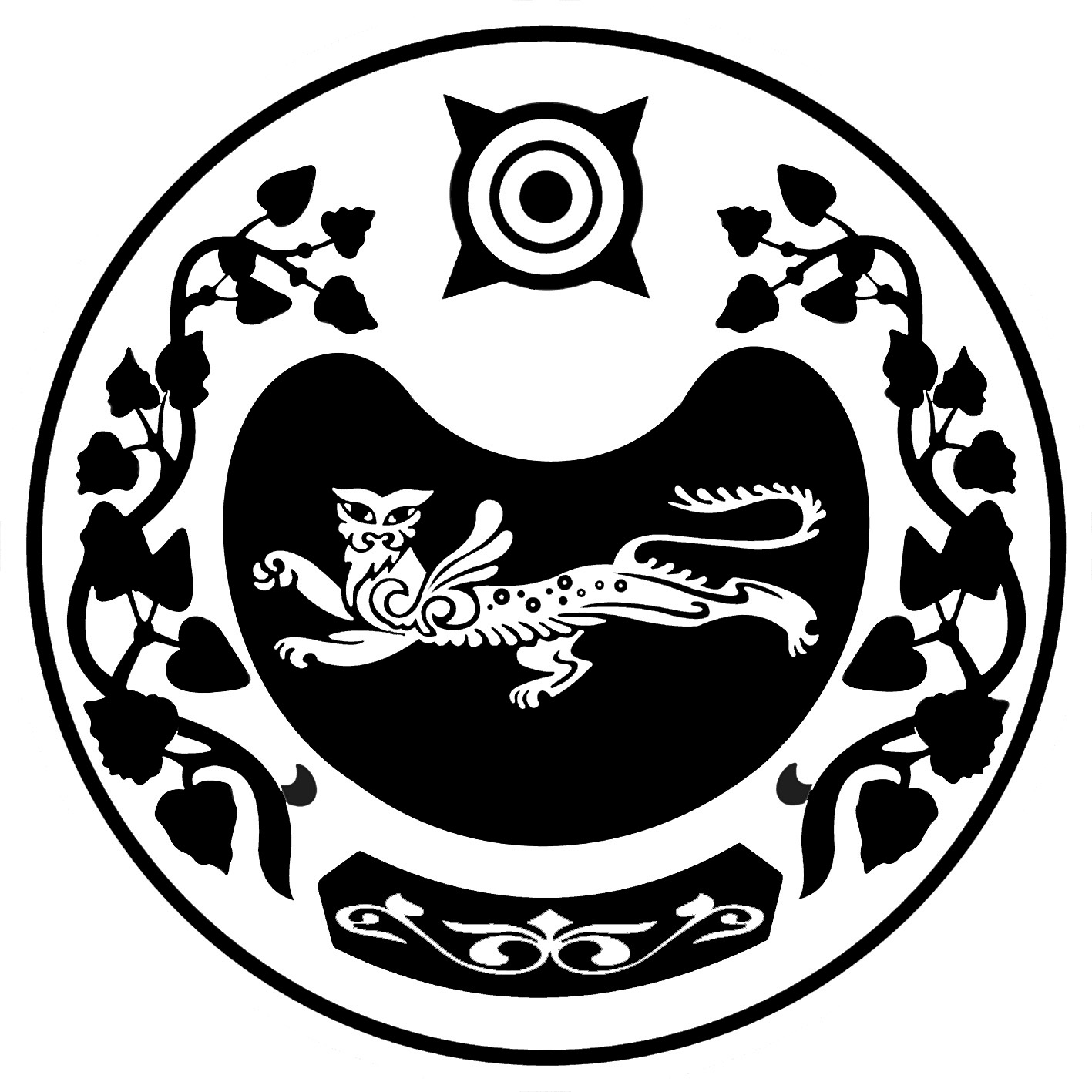 П О С Т А Н О В Л Е Н И Е  от  21.06.2012г.	     № 139-пс.КалининоО внесении изменений и дополненийв Устав муниципального казенного учреждениякультуры «Культурно-досуговый центр «Центр»В соответствие с Законом Российской Федерации № 131-ФЗ от 06.10.2003г. «Об общих принципах организации местного самоуправления в Российской Федерации» (с последующими изменениями), руководствуясь Уставом муниципального образования Калининский сельсовет, на основании решения Совета депутатов Калининского сельсовета  № 35 от 09.12.2011г. «О внесении изменений и дополнений в Устав муниципального образования Калининский сельсовет Усть-Абаканского района Республики Хакасия», в связи с изменением наименования исполнительно-распорядительного органа муниципального образования,ПОСТАНОВЛЯЮ:	1.Признать утратившим силу постановление от 17.02.2012 № 28-п «О внесении изменений и дополнений в Устав муниципального казенного учреждения культуры «Культурно-досуговый центр «Центр»Внести  изменения и дополнения в Устав МКУК КДЦ «Центр»,2. Статью 1.4 изложить в следующей редакции:«1.4.Учредителем и собственником имущества Казенного учреждения является Администрация Калининского сельсовета Усть-Абаканского района Республики Хакасия (далее-Учредитель)».	3. Статью 1.5 изложить в следующей редакции:«1.5. Казенное учреждение является юридическим лицом, имеет имущество на праве оперативного управления, самостоятельный баланс, лицевой счет в отделении по Усть-Абаканскому району Управления Федерального казначейства по Республике Хакасия для учета операций со средствами местного бюджета, имеет круглую печать со своим полным наименованием на русском языке, угловой штамп с указанием его места нахождения».	4. Статью 1.6 изложить в следующей редакции:«1.6.Казенное учреждение отвечает по своим обязательствам, находящимся в его распоряжении денежными средствами. При недостаточности указанных денежных средств субсидиарную ответственность по обязательствам Казенного учреждения несет Учредитель-Администрация Калининского сельсовета Усть-Абаканского района Республики Хакасия. Казенное учреждение не несет ответственности по обязательствам Администрации Калининского сельсовета Усть-Абаканского района Республики Хакасия».5. Статью 1.9. изложить в следующей редакции:«1.9.Казенное учреждение имеет право по согласованию с Учредителем создавать филиалы и открывать представительства в соответствии с законодательством Российской Федерации.Учреждение имеет филиалы:- Калининский сельский дом культуры – филиал № 1: 655131, Республика Хакасия, Усть-Абаканский район, с.Калинино, ул.Советская, д.88, рабочий телефон: 2-75-03;- Чапаевский сельский дом культуры – филиал № 2: 655119, Республика Хакасия, Усть-Абаканский район, д.Чапаево, ул.Мира, д.77А, рабочий телефон: 2-67-67».6. Статью 1.10.изложить в новой  редакции:«1.10.Учреждение считается созданным как юридическое лицо со дня внесения соответствующей записи в Единый государственный реестр юридических лиц».7. Статью 1.12. изложить в следующей редакции:«1.12. Функции и полномочия учредителя МКУК «КДЦ «Центр» осуществляет Администрация Калининского сельсовета Усть-Абаканского района Республики Хакасия».	8. Статью 2.2. изложить в следующей редакции:«2.2.Целью деятельности Казенного учреждения является: организация досуга и приобщение жителей  Калининского сельсовета Усть-Абаканского района Республики Хакасия к творчеству, культурному развитию и самообразованию, любительскому искусству и ремеслам» далее по тексту.	9. Статью 2.6. изложить в новой редакции:«2.6.Учреждение не вправе осуществлять виды деятельности, не предусмотренные настоящим Уставом. Создание и деятельность организационных структур политических партий, общественно-политических, религиозных движений и организаций в Казенном учреждении не допускается».	10. Статью 2.7. изложить в новой редакции:«2.7.Казенное учреждение выполняет задания, установленные Администрацией Калининского сельсовета Усть-Абаканского района Республики Хакасия в соответствии со статьей 2.3. и пунктами 2.3.1; 2.3.2; 2.3.3 Устава видами деятельности». Казенное учреждение не вправе отказаться от выполнения муниципального задания».	11. Статью 3.1. читать в следующей редакции:«3.1.Имущество Казенного учреждения является муниципальной собственностью Администрации Калининского сельсовета Усть-Абаканского района Республики Хакасия и может быть использовано только для осуществления целей деятельности Казенного учреждения».12. Статью 3.2. Устава читать в новой редакции:«3.2.Закрепление имущества на праве оперативного управления за Казенным учреждением осуществляется на основании постановления главы Калининского сельсовета. Закрепленное за Казенным учреждением имущество, подлежит учету в реестре имущества Администрации Калининского сельсовета Усть-Абаканского района Республики Хакасия».13.В главе 4 статью 4.2.  читать в следующей  редакции:«4.2.К исключительной компетенции Администрации Калининского сельсовета Усть-Абаканского района Республики Хакасия  в области управления Казенным учреждением относятся» далее по тексту.	14.Статью 4.3. читать в следующей редакции: «4.3.Исполнительным  органом  Казенного учреждения является директор Казенного учреждения.       Директор Казенного учреждения осуществляет текущее руководство деятельностью Казенного учреждения, назначается и  освобождается от должности распоряжением главы Калининского сельсовета Усть-Абаканского района Республики Хакасия» далее по тексту. 	15. Статью 4.5. читать в следующей редакции:«4.5.Директор  Казенного учреждения подотчетен в своей деятельности главе  Калининского сельсовета».	16. Статью 4.6. читать в следующей редакции:«4.6. Директор Казенного учреждения:       -осуществляет свою деятельность на основании заключенного с Учредителем трудового договора.       -действует от имени Казенного учреждения без доверенности, представляет его интересы, совершает сделки от его имени.       -утверждает штатное расписание по согласованию с главой Администрации Калининского сельсовета, годовую бухгалтерскую отчетность Казенного учреждения, внутренние документы, регламентирующие деятельность Казенного учреждения, издает приказы, действующие в рамках Казенного учреждения;      -назначает на должность и освобождает от должности работников Казенного учреждения, заключает с ними трудовые договора;      -несет ответственность за состояние бухгалтерского учета, своевременность и полноту представления отчетности, в том числе бухгалтерской и статистической, по установленным формам Учредителю и в том числе в УКМПСТ  Усть-Абаканского района;      -руководитель Казенного учреждения в течение 5 рабочих дней со дня государственной регистрации Устава Казенного учреждения или изменений в Устав Казенного учреждения представляет в Администрацию Калининского сельсовета Усть-Абаканского района Республики Хакасия копии Устава или копии изменений в Устав и свидетельства о внесении записи в Единый государственный реестр юридических лиц;     -руководитель  Казенного учреждения подлежит аттестации в порядке, установленном правовым актом Администрации Калининского сельсовета;     -руководитель Казенного учреждения несет  в  установленном  законном порядке ответственность за убытки, причиненные Казенному учреждению его виновными действиями (бездействием), в том числе в случае утраты имущества  Казенного учреждения.      -организует работу подразделений и подводит итоги их работы;      -выполняет другие функции, вытекающие из настоящего Устава и Трудового договора, не противоречащие действующему законодательству».	17. В главе 5 пункт 5.2.3.читать в следующей редакции:«5.2.3.Вести статистическую отчетность. Своевременно представлять бухгалтерскую и статистическую отчетность Учредителю и уплачивать налоги в порядке и размерах установленных законодательством Российской Федерации».	18.Дополнить статью 5.2 Устава пунктом 5.2.8 следующего содержания:«5.2.8.Осуществляет мероприятия по гражданской обороне, мобилизационной подготовке и пожарной безопасности в соответствии с законодательством  Российской Федерации».	19.Статью 5.3 читать в новой редакции:«5.3.Учреждение не имеет права предоставлять и получать кредиты (займы), приобретать ценные бумаги. За неисполнение или ненадлежащее исполнение своих обязанностей Казенное учреждение несет установленную законодательством Российской Федерации ответственность».	20.Постановление обнародовать на информационных стендах и в сети Интернет.Глава Калининского сельсовета                                                                     А.И.ДеминРОССИЯ ФЕДЕРАЦИЯЗЫХАКАС РЕСПУБЛИКААFБАН ПИЛТIРI  АЙMAATAЗOБА ПИЛТIРI ААЛ  ЧÖБIHIҢYCTAF ПACTAAРОССИЙСКАЯ ФЕДЕРАЦИЯРЕСПУБЛИКА ХАКАСИЯУСТЬ-АБАКАНСКИЙ РАЙОН	       АДМИНИСТРАЦИЯКАЛИНИНСКОГО СЕЛЬСОВЕТА